Государственная жилищная инспекция Республики Карелия сообщает, что ранее назначенная дата проведения совещания для руководителей расчетных центров, управляющих и ресурсоснабжающих организаций перенесена с 30 марта на 31 марта 2016 года. Приглашаем  Вас принять участие в указанном мероприятии 31 марта 2016 года в 09-00 по адресу:  г. Петрозаводск, ул. Энгельса, д. 4, 2 этаж, зал заседаний Информацию об участии просим до 29 марта 2016 года направить координатору мероприятия Войновой Наталье Владимировне (контактный телефон 633981); факс (8142)780344, e-mail: inspect@rkmail.ru.Приложение:1.	Программа  совещания - на 1 л. И.о. Руководителя –Главного Государственного жилищногоинспектора Республики Карелия                                                               Е.В. ИшуковаПолякова А.В.89114389663«Утверждаю»И.о. Руководителя – Главного государственного жилищного инспектора Республики Карелия

 _____________Е.В. ИшуковаПРОГРАММАсовещания с управляющими и ресурсоснабжающими организациями, расчетными центрами Республики Карелия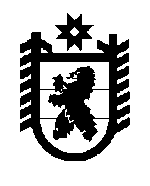 Российская ФедерацияРЕСПУБЛИКА КАРЕЛИЯГОСУДАРСТВЕННАЯЖИЛИЩНАЯ ИНСПЕКЦИЯРЕСПУБЛИКИ КАРЕЛИЯ.Петрозаводск, ул.Энгельса, д.4тел. 63-41-30 т./факс (814-2) 78-03-44;inspect@rkmail.ruОт                              №            /18-04/ГЖИиНа №                  от _________Руководителям расчетных центров, управляющих и ресурсоснабжающих организаций Республики Карелия (по списку)Государственная жилищная инспекцияРеспублики КарелияРеспублика Карелия,г. Петрозаводскул. Энгельса, д. 4, зал заседаний31 марта 2016 года31 марта 2016 года31 марта 2016 года09.00-09.1509.15-09.4509.45-10.1510.15-10.30Вступительное слово.Ширшов Игорь Валерьевич, и.о. заместителя Главы Республики Карелия по развитию инфраструктурыИшукова Елена Валентиновна, и.о. Руководителя – Главного Государственного жилищного инспектора Республики Карелия«Правила и рекомендации при оформлении платежных документов для оплаты коммунальных услуг населением».Ставрова Екатерина Юрьевна, начальник отдела надзора и контроля платы Государственной жилищной инспекции Республики Карелия«Обязательные требования при определении размера платы за коммунальные услуги».Ставрова Екатерина Юрьевна, начальник отдела надзора и контроля платы Государственной жилищной инспекции Республики КарелияПодведение итогов совещания. Ишукова Елена Валентиновна, и.о. Руководителя – Главного Государственного жилищного инспектора Республики КарелияВступительное слово.Ширшов Игорь Валерьевич, и.о. заместителя Главы Республики Карелия по развитию инфраструктурыИшукова Елена Валентиновна, и.о. Руководителя – Главного Государственного жилищного инспектора Республики Карелия«Правила и рекомендации при оформлении платежных документов для оплаты коммунальных услуг населением».Ставрова Екатерина Юрьевна, начальник отдела надзора и контроля платы Государственной жилищной инспекции Республики Карелия«Обязательные требования при определении размера платы за коммунальные услуги».Ставрова Екатерина Юрьевна, начальник отдела надзора и контроля платы Государственной жилищной инспекции Республики КарелияПодведение итогов совещания. Ишукова Елена Валентиновна, и.о. Руководителя – Главного Государственного жилищного инспектора Республики Карелия